STAP #3ROLLENSPEL: HOE WILLEN WE SAMENLEVEN?  Situatie                                                                                                        In een klein stadje, Stad X, is sinds kort een vluchteling opvangcentrum gekomen. Daar wonen nu 400 mensen. Veel gezinnen hebben kleine kinderen.Kort voordat de vluchtelingen kwamen, hadden burgers een actiegroep gevormd (‘Geen vluchtelingen hier’). Zij waren sterk gekant tegen dat opvangcentrum. Zij waarschuwden voor toenemende criminaliteit en andere gevaren die vluchtelingen met zich meebrengen. Zij vonden dat Stad X meer aandacht zou moeten hebben voor zijn eigen inwoners. Stad X heeft al problemen genoeg. De actiegroep betoogde het volgende: als we zo’n opvangcentrum voor vluchtelingen niet kunnen tegenhouden, moeten we de burgers in ieder geval beschermen tegen die vluchtelingen. Dat was hun argument.Tegelijkertijd werd een groep vrijwilligers opgericht om de vluchtelingen te helpen (‘Vluchtelingen Welkom!’). Zij wilden de vluchtelingen zoveel mogelijk steunen en meewerken aan goede relaties tussen de vluchtelingen en de plaatselijke bewoners. Zij legden de nadruk op de Rechten van de Vluchteling. Zij betoogden dat iedereen in Stad X baat heeft bij een inclusieve samenleving.Kortgeleden was er sprake van enkele gevallen van diefstal. De vluchtelingen kregen de schuld. Mensen die in de buurt van het opvangcentrum wonen, klaagden over geluidsoverlast en afval op straat. Bovendien deden geruchten de ronde dat de vluchtelingen zich “verdacht” gedroegen en dat ze er bedreigend uit zagen. Tegelijkertijd klaagden de vluchtelingen dat ze in de winkels niet geholpen werden of dat ze werden uitgescholden op straat. Zij zeiden dat het zo heel moeilijk is om vriendelijk te zijn tegen de plaatselijke bevolking.De burgemeester van Stad X wil voorkomen dat de conflicten uit de hand lopen en besluit dus om een rondetafel (roundtable) te organiseren met alle belangengroepen. Schrijf 2 argumenten op die elke groep voor zou kunnen stellen aan de rondetafel. Actiegroep “Geen vluchtelingen hier”………………………………………………………………………………………………………………………………………………………………………….………………………………………………………………………………………………………………………………………………………………………….Vrijwilligersgroep ‘Vluchtelingen welkom!’ ………………………………………………………………………………………………………………………………………………………………………….………………………………………………………………………………………………………………………………………………………………………….Buurtbewoners ………………………………………………………………………………………………………………………………………………………………………….………………………………………………………………………………………………………………………………………………………………………….Vluchtelingen  ………………………………………………………………………………………………………………………………………………………………………….………………………………………………………………………………………………………………………………………………………………………….De essentiële vragen te beantwoorden tijdens de rondetafel zijn: Hoe willen/kunnen wij samenleven in Stad X? Welke rechten en welke plichten heeft ieder? Welk stappen gaan we ondernemen om in de toekomst tot een betere samenleving te komen?”Je krijgt een van de 5 groepen toegewezen. Bepaal samen in je team jullie argumenten en kies 2 mensen als jullie sprekers in de rondetafel. Hoe hebben de deelnemers de rondetafel discussie aangepakt?Waren er vooroordelen te horen? Of neerbuigende opmerkingen?Welke rechten en plichten van vluchtelingen werden genoemd? En welke rechten en plichten van de plaatselijke bewoners?Welke argumenten vond ik overtuigend? Welke minder?Welke ideeën en voorstellingen kwamen er naar voren over hoe een (goede) samenleving tot stand komt?Vragen voor de deelnemers aan de rondetafel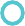 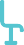 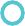 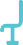 Hoe voelde ik mij in mijn rol?Heb ik dezelfde standpunten als mijn rol in het rollenspel? Zo nee, wat deed dat mij, om een standpunt te verdedigen waar ik het eigenlijk helemaal niet mee eens ben?Kon ik anderen overtuigen? Hoe?Ben ik van mening veranderd? Zo ja, waarom? Zo nee, waarom niet? Ben ik tevreden over het uiteindelijke resultaat van de rondtafel? En zo niet: wat mis ik of zit me dwars?Als ik de discussie opnieuw zou kunnen voeren, hoe zou ik dan mijn argumenten presenteren?  Hoe zou ik mezelf positioneren ten opzichte van de verschillende kwesties?REFLECTIE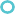 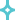 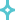 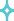 Schrijf op wat volgens jou de drie belangrijkste rechten zijn die jij - als vluchteling in een anderland - nooit zou willen opgeven.	  Maak een foto van een voorwerp of symbool dat die rechten tot uitdrukking brengt. Aantekeningen